RSVP to garybcrees@gmail.com by Friday 9th September 2022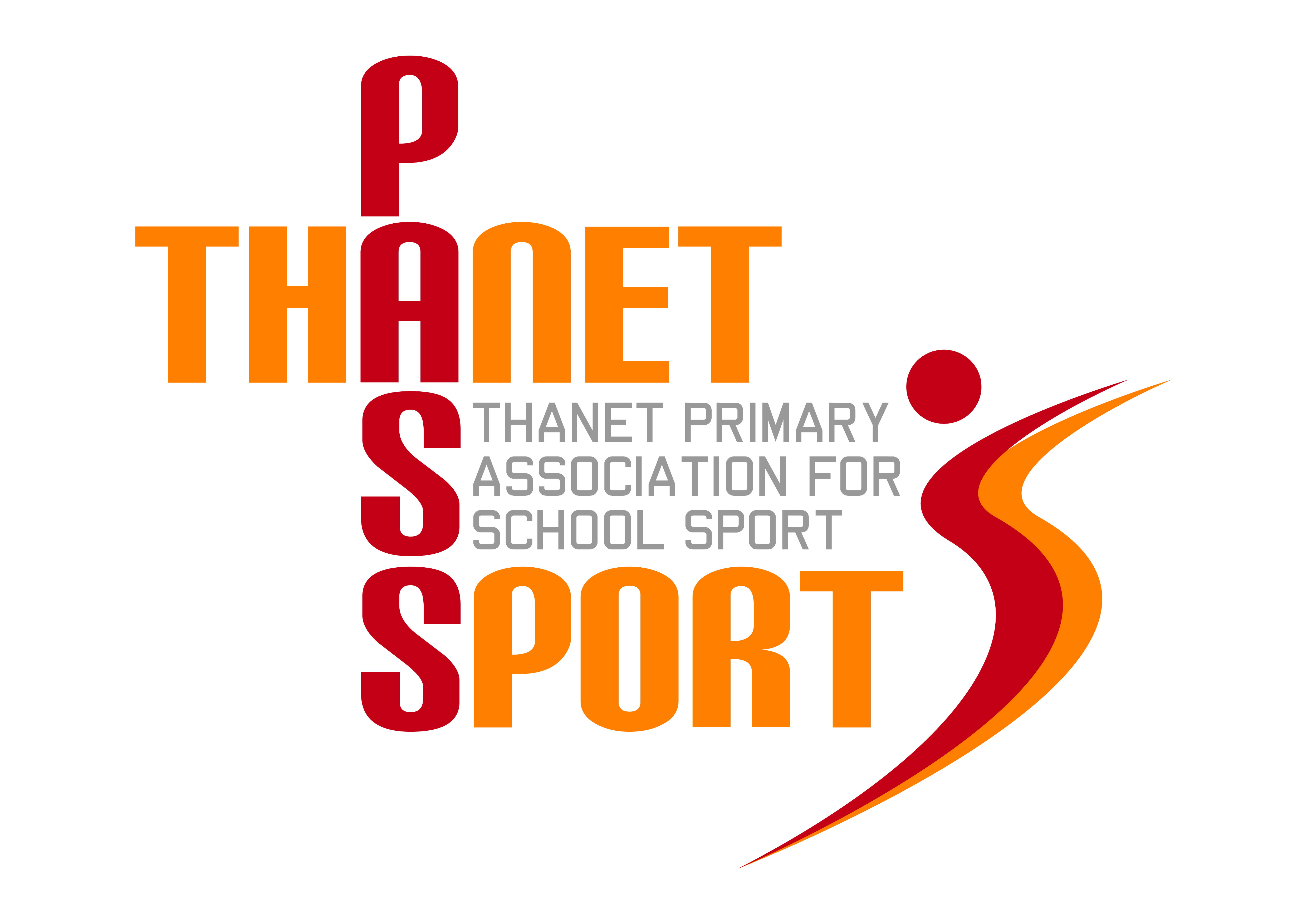 